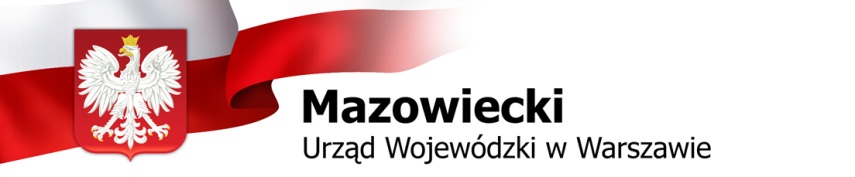 Informujemy, że:Administratorem danych osobowych jest Wojewoda Mazowiecki z siedzibą przy 
pl. Bankowym 3/5 w Warszawie (kod pocztowy: 00-950). Inspektorem ochrony danych w urzędzie Administratora, tj. Mazowieckim Urzędzie Wojewódzkim w Warszawie jest pan Marek Mączewski, adres e-mail: iod@mazowieckie.pl, tel. 22 695 69 80.Przetwarzamy Państwa dane osobowe wyłącznie w celu wykonania zadań Administratora, które wynikają z przepisów prawa oraz zadań realizowanych w interesie publicznym. Podanie danych jest dobrowolne, ale niezbędne do prowadzenia sprawy w Mazowieckim Urzędzie Wojewódzkim w Warszawie.Odbiorcami Państwa danych mogą być tylko instytucje uprawnione na podstawie przepisów prawa lub podmioty, którym Administrator powierzył przetwarzanie danych 
na podstawie zawartej umowy.Mają Państwo prawo dostępu do treści swoich danych oraz prawo ich sprostowania, usunięcia, ograniczenia przetwarzania, przenoszenia i wniesienia sprzeciwu. Mają Państwo prawo wniesienia skargi do organu nadzorczego, tj. Prezesa Urzędu Ochrony Danych Osobowych. Mogą to Państwo zrobić, jeśli uznają, że przetwarzamy 
dane osobowe z naruszeniem przepisów prawa.Jeżeli przetwarzamy dane osobowe na podstawie udzielonej nam zgody, mogą ją Państwo w dowolnym momencie wycofać (bez wpływu na zgodność z prawem przetwarzania przed jej wycofaniem).Nie przetwarzamy Państwa danych w sposób zautomatyzowany, w tym w formie profilowania. Nie przekazujemy Państwa danych do państw trzecich lub organizacji międzynarodowych.Dane osobowe przechowujemy przez okres niezbędny do wykonania zadań Administratora oraz realizacji obowiązku archiwizacyjnego, które wynikają z przepisów prawa.[Podstawa prawna: rozporządzenie Parlamentu Europejskiego i Rady UE 2016/679 z dnia 
27 kwietnia 2016 r. w sprawie ochrony osób fizycznych w związku z przetwarzaniem danych osobowych i w sprawie swobodnego przepływu takich danych oraz uchylenia dyrektywy 95/46/WE (Dz. Urz. UE L 119 z 4.05.2016)]